ANTWOORDE:Ink                                                                                                        FANIE VILJOEN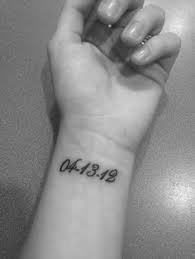 1Wat is die Ek-verteller se naam?2Wie kom haal vir Ethan?3Waarom kom haal hierdie persoon vir Ethan?4Wat bepaal die dag waarop hy moet sterf?5Wat simboliseer die Ruïne?6Wat is die vertelde tyd in hierdie kortverhaal?7Wat was Ethan se “vervaldutum”/ “sterfdatum”?8Op watter manier is hierdie getatoeëerde datum ’n voorbeeld van intertekstualiteit?9Hoe was die gevangenenommer paradoksaal tydens die Tweede Wêreldoorlog10Hoe verskil dié verhaal se karakters se nommers op hul polse van die Joodse-gevangenes?11Vul die ontbrekende woord in.12Wat veroorsaak spanning in hierdie verhaal?13Wat impliseer die volgende woorde: “Dis asof sy stem ’n kring om my draai.”14Op watter dag het Ethan sy tatoeëermerk gekry?15Wat omtrent sy geboortedag kan hy goed onthou?16Hoe het Ethan se ouers gesterf?17Vul die ontbrekende woord in.Ethan het geen ouers nie, dus is hy ’n ......18Waar het Ethan en sy vriende hul sterfdatums vergelyk?19Wat was Ethan se grootste begeerte vir hierdie dag?20Waarom kan ons sê dat die huurmoordenaar met die “lewensoog” na Ethan gekyk het?21Verduidelik in jou eie woorde wat die “weg van die vlees is”.22Wat het Ethan op die man se pols gesien?23Wat het Ethan en hierdie man in gemeen gehad?24Hoe het hul sterfdatums verskil?25Sê in jou eie woorde waarom die wending in hierdie verhaal ironies is.26Wat simboliseer die dood van die huurmoorder? Ink                                                                                                                                    FANIE VILJOEN1Wat is die Ek-verteller se naam?Ethan2Wie kom haal vir Ethan?Die huurmoordenaar3Waarom kom haal hierdie persoon vir Ethan?Dit is die dag vir hom om te sterf.4Wat bepaal die dag waarop hy moet sterf?Die tatoeëermerk op sy pols.5Wat simboliseer die Ruïne?Dit dui op vernietiging/die dood / Dit dui op verlatenheid.6Wat is die vertelde tyd in hierdie kortverhaal?2017 7Wat was Ethan se “vervaldutum”/ “sterfdatum”?23 Augustus 20278Op watter manier is hierdie getatoeëerde datum ’n voorbeeld van intertekstualiteit?Dit verwys na die Joodse volkslagting gedurende die Tweede Wêreldoorlog. 9Hoe was die gevangenenommer paradoksaal tydens die Tweede WêreldoorlogDie Jode wat sou oorleef het ’n gevangenenommer gehad.10Hoe verskil dié verhaal se karakters se nommers op hul polse van die Joodse-gevangenes?Die karakters met ’n nommer op die pols moet sterf en die Joodse-gevangenes sou leef.11Vul die ontbrekende woord in.Die feit dat Ethan gekloon is, vertel ons dat hierdie verhaal op ........gebaseer is.Wetenskapsfiksie12Wat veroorsaak spanning in hierdie verhaal?Ethan wat deur die huurmoordenaar agtervolg word./Ethan wat van die huurmoordenaar probeer wegkom.13Wat impliseer die volgende woorde: “Dis asof sy stem ’n kring om my draai.”Dit impliseer dat Ethan vasgevang word/Hy kan nie wegkom kom van die stem nie. 14Op watter dag het Ethan sy tatoeëermerk gekry?Op sy geboortedag.15Wat omtrent sy geboortedag kan hy goed onthou?Die pyn toe hy sy tatoeëermerk gekry het.16Hoe het Ethan se ouers gesterf?Hulle was doodgemaak omdat hulle hul sterfdatums bereik het.17Vul die ontbrekende woord in.Ethan het geen ouers nie, dus is hy ’n ......weeskind18Waar het Ethan en sy vriende hul sterfdatums vergelyk?Op die speelgronde.19Wat was Ethan se grootste begeerte vir hierdie dag?Om te oorleef20Waarom kan ons sê dat die huurmoordenaar met die “lewensoog” na Ethan gekyk het?Die oog het rooi are bevat soos bloeiende rivier wat sinspeel op lewe. Dit voorspel moontlik dat Ethan gaan oorleef.21Verduidelik in jou eie woorde wat die “weg van die vlees is”.Om te sterf.22Wat het Ethan op die man se pols gesien?’n Datum in swartblou ink.23Wat het Ethan en hierdie man in gemeen gehad?Hulle het dieselfde sterfdatum24Hoe het hul sterfdatums verskil?Die huurmoordenaar s’n was permanent (getatoeëer) en Ethan s’n was tydelik(in swart ink geskryf).25Sê in jou eie woorde waarom die wending in hierdie verhaal ironies is.Die moordenaar word vermoor.26Wat simboliseer die dood van die huurmoorder? Die jongmens wat in opstand kom teen die onmenslike regime(heerskappy) van die ouer generasie.